CONSELHO MUNICIPAL DOS DIREITOS DA CRIANÇA E DO ADOLESCENTE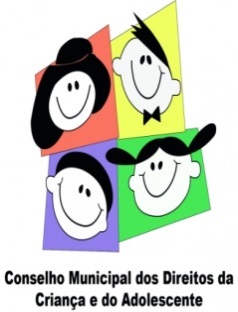 PINHEIRO PRETOBOLETIM DE URNAA Presidente da Mesa da Seção valida o resultado final da Mesa de Apuração, conforme registrado em ata que foi lavrada e lida aos presentes, no dia 06/10/2019, que é o seguinte:    Resultado da apuração dos votos válidos:Pinheiro Preto, 06 de outubro de 2019.____________________________________Tânia ZanellaPresidente da Mesa da SeçãoSEÇÃO SEÇÃO Votos Válidos827Votos em Branco0Votos Nulos3Total de Votos                                  830NºNome do CandidatoTotal de Votos001Elisangela Rodrigues Ribeiro de Aguiar98002Claudineia Moraes53003Gladis Magali França100004Solange Aparecida Zago Buryk186005Jolcimar Daló16006Rita Panceri Carminatti66007Ana Paula Demori Carletto84008Juliani Marla Junges34009Vitoria Rita Holek Pinto27010Eduarda Carminatti de Lima88011Jucena Ilha75Total geral de votos válidos827